2P1.Erläutere den Begriff Fertilitätsrate!2P2. Nenne 4 Gründe, warum Familien sich in Österreich nur für durchschnittlich 1,5 Kinder entscheiden, obwohl Österreichs Gesellschaft dringend mehr Kinder bräuchte!4P3. Nenne 4 Ursachen, die für die weltweite Bevölkerungsexplosion verantwortlich sind.11P5P4a. Erkläre den Begriff Generationenkonflikt! (1P)4b. Interpretiere untenstehende Karikatur und schildere das Problem, das hier dargestellt wird! (2P)4c. Diskutiere, inwieweit dieses Problem künftig eher Industrie- oder Entwicklungsländer betreffen wird und begründe deine Entscheidung! (2P)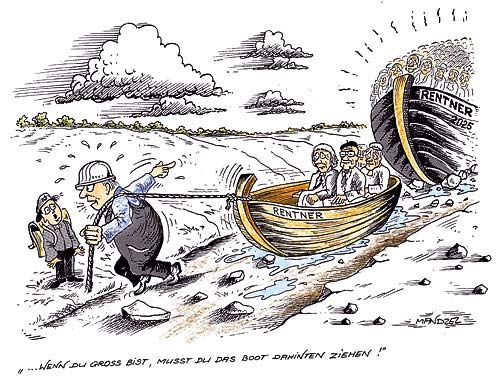 Punkte: Sehr gut                    24 -22               Gesamt:_________  Note:________Gut                            19-21Befriedigend            16-18Genügend                13-15Nicht genügend        0- 12